Муниципальное общеобразовательное учреждение  «Школа № 3» города АлуштаПресс – конференция«Арктика - фасад России».Учитель высшей категории                                                             Глушкова О.В.г.Алушта2016 годЦель:  изучить проблему сохранения природной среды Арктики и ликвидации экологических последствий хозяйственной деятельности в условиях возрастающей экономической активности и глобальных изменений климата. Задачи:  развивать  познавательный интерес к предмету; развивать способности логически мыслить, обобщать и систематизировать изученный материал; формировать умение выступать перед аудиторией, отстаивать свою точку зрения; воспитание чувства ответственности, формирование представлений о профессиях, связанных с науками географического цикла. Вовлечение обучающихся в занятия физической культурой и спортом; − привлечение внимания обучающихся IX Российской молодёжной экспедиции «На лыжах – к Северному полюсу!» организуемой Благотворительным оздоровительным фондом «Клуб «Приключение» http://shparo.ru/Child_pole/Child_main.htm) при поддержке Министерства образования и науки Российской Федерации.  Форма занятия: пресс – конференцияОборудование: слайд – презентация «Арктика-арктика фасад России»; таблички с названиями экспертов;  Корреспонденты: микрофоны, фотоаппараты, бэйджики с название СМИ; Эксперты: бейджики с Ф.И.О.с указание в какой области эксперт. Сюжет пресс – конференции: специалисты и корреспонденты различных географических изданий,  которых беспокоит развитие ситуации в Арктике, связанная и хозяйственной деятельностью человека участвуют в пресс- конференции приглашаются в зал географического общества, т.е. в актовый зал , на пресс – конференцию  Организация занятия: 1. Учащиеся получают информацию о проведении занятия в форме пресс – конференции; ее сюжет; задания, для сбора сбору дополнительной информации по данной теме. 2. Назначается день консультаций и конкретное домашнее задание каждому участнику пресс – конференции. 3. Каждому корреспонденту составить для каждого участника вопросы, например, по три вопроса. 4. Выбираются  ведущие, объясняется его роль и значение.Участники пресс-конференции и их функции: Эксперты – специалисты различных областей географических знаний:Корреспонденты – представители от различных журналов и газет. Они задают вопросы, с целью опубликования материалов экспедиции в печати. Названия печатных изданий ребята выбирают сами (могут выбрать существующие издания, могут придумать сами). Ход пресс- конференции Сестры Корнеевы песня «Вертится земля».1.Ведущий: Добрый день, уважаемые участники конференции «Арктика фасад России !»Мы рады приветствовать в этом зале. Сегодняшняя наша пресс -конференция началась необычно со знакомой песни из кинофильма «Кавказская пленница». Раньше мы знали ,что в Арктике живут белые медведи и там холодно. Но эта завораживающая ледянная страна скрывает за собой много тайн. Арктику можно смело назвать самым уникальным местом на нашей планете.2.Ведущий: Сегодня в конференции участвуют специалисты, которых беспокоит развитие  в Арктике, связанной с хозяйственной деятельностью человека.  Мы рады вам представить экспертов, специалистов, научных сотрудников различных областей знаний: Сотрудник кафедры физической географии – Крупа НинаСотрудник кафедры физической биологии –Миклютин МаксимСотрудник кафедры геополитики – Просяник ДаниилЭксперт Русского географического общества – Амоша ЭдуардДля проведения пресс - конференции приглашены корреспонденты различных географических изданийВедущий  1.В XXI веке Арктика становится темой для дискуссии на разных уровнях научной и общественной мысли. Проблемы геоэкологии и природопользования, уникальная социальная среда — все это делает Арктику особенным регионом, требующим взвешенного подхода. Ведущий  2.Основная  цель нашей конференции  - объединение всех профессиональных точек зрения и организация дискуссии для поиска понимания между государственными органами, профессиональным научным сообществом и бизнесом по вопросам сохранения природной среды Арктики и ликвидации экологических последствий хозяйственной деятельности в условиях возрастающей экономической активности и глобальных изменений климата. Тема Арктики сегодня является очень актуальной.  Внимание на экран. Просмотр фильма 56 секСлово предоставляется участникам  нашей конференции.Журнал «Планета» Антропов Максим  у меня 3 вопроса географу  Крупе Нине: Вопрос № 1.Что такое Арктика?  Ответ 1  (отгреч. ἄρκτος— «медведица», ἀρκτικός— «находящийся под созвездием Большой Медведицы», «северный») — единый физико-географический район Земли, примыкающий к Северному полюсу и включающий окраины материков Евразии и Северной Америки, почти весь Северный Ледовитый океан с островами (кроме прибрежных островов Норвегии), а также прилегающие части Атлантического и Тихого океанов. АрктикаВопрос № 2. Чему равна площадь Арктики?Ответ 2 Южная граница Арктики совпадает с северной границей зоны тундры. Площадь — около 27 млн км²; иногда Арктику ограничивают с юга Северным полярным кругом (66° 33′ с. ш.), в этом случае еѐ площадь составит 21 млн км², это больше площади Австралии.Вопрос № 3.В теме заявлена шельфовая зона. Что такое шельф океана?(англ.shelf — отмель)— выровненная область подводной окраины материка, примыкающая к суше и характеризующаяся общим с ней геологическим строением. Глубина над бровкой обычно составляет 100—200 метров (но в некоторых случаях может достигать 500—1500 м, например, в южной части Охотского моря). Общая площадь шельфов составляет около 32 миллионов км². Наиболее обширен шельф у северной окраины Евразии, где его ширина достигает 1,5 тыс. километров.Корреспондент журнала-Большое спасибо!Корреспондент журнала «Человек и Природа» Кабаченко Полина я хочу задать вопрос биологу Миклютину Максиму:Вопрос №(1)4. Что представляет собой живой мир Арктики?Арктику населяют более 20 тысяч видов растений, животных, грибов и микроорганизмов. Для глобального биоразнообразия регион имеет колоссальное значение. Некоторые животные и растения встречаются только в Арктике.Вопрос №(2) 5. Назовите основных представителей животного и растительного мира Арктики .Ответ 1.Растительный покров Арктики очень скуден. Представлен злаками, осокой, полярными маками, кустарничками - ивняками, карликовыми березками, лишайниками. Ответ 2.А животный мир Арктики более разнообразен. В Арктике сосредоточена половина видов береговых птиц мира, которые образуют «птичьи базары» и являются важным связующим звеном между морскими и береговыми экосистемами. Самые крупные копытные Арктики - овцебыки, которые являются ровесниками мамонта. Главным символом Арктики считаются белые медведи, которые ведут полуводный образ жизни. Также на островах Арктики находятся береговые лежбища моржей и котиков. Типичными животными арктических морей считаются китообразные: Нарвал, Гренландский кит, Полярный дельфин или белуха. Все эти млекопитающие занесены в Красную Книгу России, так как долгое время истреблялись людьми. И последнее Северный олень –главное животное в жизни коренных народов севера. Для кочевников северный олень - это мясо, молоко, шкуры, панты - все, что позволяет адаптироваться при экстремально низких температурах. Прошу внимание на экран .Журнал «Русский вестник Шпицбергена» (Москва) Мальцева АнжеликаВопрос № (1) 6 Эксперту Русского географического общества Амоша Эдуарду.Как осуществлялось освоение Арктики  ?Освоение Арктики обычно связывают с именами Нансена, Седова, Брусилова и прочих отечественных и иностранных "первооткрывателей". Однако, это совсем небольшой пласт истории, включающий в себя конец XIX - начало XX веков. При этом, забывается о поморах, покорявших арктические моря задолго до Амундсена и Альбанова, и открывавших новые  морские и торговые пути. И точно также не учитываются военные, ученые, промысловики и прочие специалисты и даже обычные жители, занимающиеся освоением Арктики в советский период.  По истории освоения Арктики необходимо провести отдельную конференцию в которой будет раскрыта вся глубина истории Арктики. Мне бы хотелось остановится на период ВОВ.В это время освоение  Арктики было приостановлено и все силы Северного военного флота были брошены на борьбу с фашизмом. В первые месяцы войны транспортный флот Балтийского пароходства обеспечил воинские перевозки и эвакуацию приморских плацдармов, выполнив, несмотря на большие потери, свой долг. Но и в условиях блокады определенная часть транспортных судов продолжала действовать, перевозя по ладожской Дороге жизни продовольствие в осажденный Ленинград, эвакуируя раненых солдат, жителей и детей. Номер Блокадный Ленинград.Продолжаем нашу пресс-конференцию. Просим занять свои места.Журнал «Планета» Антропов Максим хочу задать вопрос геополитику Просянику ДанилуВопрос № (1)7. Кому принадлежит Арктика ?Международный статус Арктики закреплен в международных соглашениях по Арктике. Сама Арктика поделена на пять секторов ответственности между США, Россией, Норвегией, Канадой и Данией. Тем не менее, точная граница Арктики не определена. Первоначально господствовал секторальный подход, согласно которому Арктика поделена между сопредельными циркумполярными государствами, причем северный полюс является границей всех заинтересованных государств.Корреспондент журнал «Вокруг света» Дебелева СофияГеополитику:  Просянику Даниилу Вопрос№(1)8.Я хочу уточнить, это, что получается, территория государства распространяется лишь на арктический шельф, тогда как внешельфовая зона объявляется международной. Да, действительно, В 1982 году был принят закон, согласно которому экономические границы прибрежных государств могут простираться не дальше чем на 370 километров от своих берегов. Только в пределах этой зоны государствам разрешено разведывать и разрабатывать залегающие на дне природные ресурсы. Все остальные недра морей и океанов объявляются общим наследием человечества. Любое государство имеет право подать в Международное управление по проблемам морского дна, которое находится на Ямайке, заявку на разработку ресурсов шельфа, простирающегося до Северного полюса.ВОПРОС (2) 9 Дебелева София.И кому же принадлежит большая часть шельфовой зоны Арктики?Самой большой стране, России, достался и самый большой сектор — около трети всей площади шельфа Арктики.Корреспондент газеты «Сегодня» Петельская Карина  геополитику Просянику Данилу Вопрос № 1(9).Судя по вашему ответу, на Арктику могут претендовать только северные территории, но есть информация, что претензии на Арктику предъявил и Китай.Конечно, существуют спорные моменты в границах территорий государств Арктической зоны. Например: в конце 50-х права на Северный полюс предъявила Канада. Тогда международный суд постановил, что территория может отойти к этой стране, если в течение 100 лет никто аргументировано не докажет, что дно Северного ледовитого океана принадлежит ему. Сегодня Норвегия, Дания, Россия, США в той или иной меры высказывали свои претензии на владение обширными акваториями Россия – первое государство, которое в 2001 году подало заявку в ООН на установление внешней границы континентального шельфа в Северном Ледовитом океане.Корреспондент газеты «Аргументы и факты» Пивовар Юлия Геополитику Просянику Данилу Вопрос № 1(10). Как Россия может доказать права на полярные владения?Для подтверждения своих прав на арктический шельф России необходимо провести глубоководное бурение на шельфе, России очень важно доказать, что подводные хребты Ломоносова и Менделеева имеют континентальное происхождение, связанное с территорией России. Чтобы добиться прав на полярные владения. Для сбора доказательств в том, что хребет Ломоносова это продолжение полярных владений РФ, российская сторона провела беспрецедентную экспедицию. Внимание на экранКорреспондент журнала «Человек и Природа» Кабаченко Полина:Биологу: Миклютину Максиму скажите пожалуйстаВопрос № (4)12. Влияет ли добыча нефти на животный мир Арктики? По мнению ученых Центра биологического разнообразия США, глобальное потепление климата несет серьезную опасность животным Арктики и грозит им «голодной смертью». В 2010 году исследователи забили тревогу, связав с изменением климата угрозу исчезновения 17 видов арктических животных. Первые в списке - белые медведи. Исследования показали, что если весной льды тают на неделю раньше, белый медведь худеет на 10 кг, это приводит к нехватке молока для выкармливания медвежат. В зоне риска, по мнению ученых, находятся песцы, четыре вида китов (серый, гренландский, белуха и нарвал), овцебыки, тихоокеанские моржи, карибу, крылоногие моллюски, некоторые виды тюленей и морских птиц.Журнал «Русский вестник Шпицбергена» (Москва) Мальцева АнжеликаВопрос № (1) 13. Эксперту Русского географического общества Амоша Эдуарду.Освоение Арктики невозможно без людских ресурсов? Расскажите о влиянии климатических условий на адаптации человека к условиям Севера. Экстремальные климатические факторы северных территорий - низкая температура, напряженность геомагнитного поля, выраженные колебания атмосферного давления, высокая скорость ветра, аномальное солнечное излучение, полярная ночь и полярный день приводят к глубокой перестройке всех регуляторных физиологических и обменных процессов, что сопровождается возникновением «синдрома полярного напряжения».Журнал «Русский вестник Шпицбергена» (Москва). Мальцева АнжеликаВопрос № (2)14. Хотелось бы более детально услышать о так называемом «синдроме полярного напряжения»? Биологу Миклютину Максиму «Синдром полярного напряжения» обозначает комплекс патологических реакций, проявляющийся некоторым нарушением высшей нервной деятельности, функций дыхания, кровообращения, механизмов терморегуляции и других функций. В продолжительный зимний период организм человека испытывает солнечное "голодание". В этот период часто возникают депрессии, снижается иммунитет, активизируются различные заболевания. Журнал «Русский вестник Шпицбергена» (Москва) Мальцева АнжеликаВопрос № (3)15. Эксперту Русского географического  общества Амоша Эдуарду.Северные территории как правило осваивают молодые люди. Как на сегодняшний день существуют ли молодежные экспедиции на северный полюс? Изучение Арктики продолжается и в настоящее время, например, работают научные станции на дрейфующих льдинах, осуществляются регулярные плавания по трассе Северного морского пути.Ежегодно к Арктическим пространствам нашей страны снаряжается экспедиция «На лыжах – к Северному полюсу!». К участию в экспедиции приглашаются  учащиеся общеобразовательных учебных заведений, колледжей, коррекционных классов и школ, детских домов и других государственных образовательных и социальных учреждений 1997-1999 годов рождения, которым на момент начала экспедиции будет полных 16, но еще не исполнится 19 лет. Как и в прошлые годы, чтобы попасть в число кандидатов в команду надо выполнить несколько условий, важных из которых три:Иметь опыт туристских походов 1 кат. сложности;Принять участие в массовых соревнованиях «Лыжня России»;Ответить на вопросы анкеты и проявить творческие задатки.В анкете есть три обязательных вопроса:Чем удивительна эта точка Земли – Северный полюс?Почему Вы хотите участвовать в Экспедиции?Есть ли у Вас собственная большая мечта – «Ваш полюс»?Кроме того, в анкете есть ОБЯЗАТЕЛЬНОЕ «творческое задание» – воображаемый дневник вашей будущей экспедиции. Представьте, что вы уже идете на лыжах к Северному полюсу. Придумайте, что происходит с вами, о чем вы думаете, чего боитесь, какая природа вас окружает, как вы устраиваете ночлег, как готовите еду, как выбираете путь, кто ваши товарищи, что вы знаете о ваших руководителях – Матвее Шпаро и Борисе Смолине, о других знаменитых полярниках?внимание на экран. Корреспондент газеты «Аргументы и факты» Пивовар Юлия Геополитику: Просянику ДаниилуВопрос № 16. Означает ли это, что роль России в геополитическом соперничестве над Арктикой будет минимальной, а может быть Россия вообще откажется от Арктики?Россия контролировала, и будет контролировать хозяйственное освоение Арктических территорий.В нынешнем столетии Арктика может стать ключевым регионом мира, вокруг которого развернется борьба как арктических, так и неарктических государств. Сегодня сложно предсказать исход этого соперничества.От выбора принципа раздела Арктики во многом зависит и будущая военно-политическая ситуация в этом регионе мира.Победу одержат страны, которые окажутся лучше подготовленными в техническом плане. Наличие современных технологий, способных обеспечить надежный доступ к природным ресурсам Арктики, инфраструктуры, которая бы позволила транспортировку этих ресурсов на мировой рынок, станет решающим фактором, который обеспечит преимущества в геополитическом соперничестве.Геополитическое соперничество происходит не столько за пространства, сколько, в первую очередь, за доступ к ресурсам и последующий над ними контроль. Как сказал В.В. Путин «Север - наш стратегический резерв в развитии государственности». (ролик)Арктика – это сокровищница нашей планеты! Арктика – земля холодных льдин!Арктика – бесценные богатства. Нефть и газ, металлы разных руд-в недрах шельфа прячутся от нас всех. Чудо-звери: овцебык и лемминг,белые медведи и тюлени,торосы огромных белых льдин – Чудо-край, фасад моей страны!Песня медведи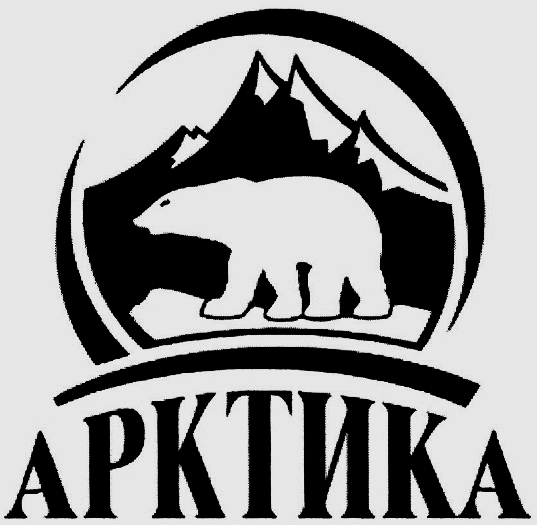 